[YEAR] [Number of show, e.g. SECOND] AWEBSA PROVINCIAL SHOW[Name of Club][Club Logo]Invites you to enter the[YEAR] [Number of show, e.g. SECOND] AWEBSA [State province] PROVINCIAL SHOWpresented on behalf of theAssociation for Wild-Type and Exhibition Budgies of South Africa(AWEBSA)to be held on [Day] [Date][Details of venue]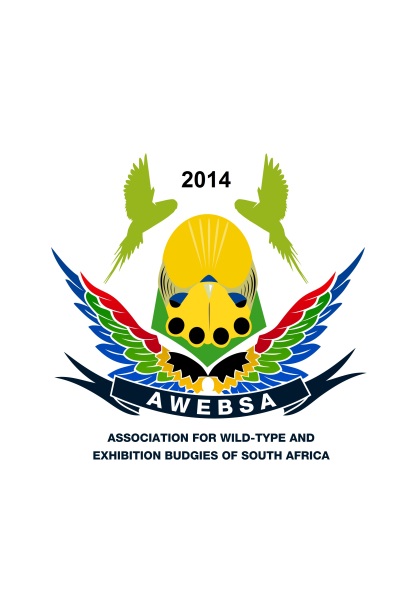 FB: https://www.facebook.com/groups/1549250465297629/Webpage: www.awebsa.comThe Show Rules and Show Schedules of AWEBSA shall applyOur Judges: _____________ – Exhibition Budgies	______________ – Wild-Type budgiesMAJOR AND SECTIONAL AWARDSMajor Awards: Exhibition Budgies:Best in Colour: Exhibition BudgiesMajor Awards: Wild-Type Budgies:Best in Colour: Wild-Type BudgiesMajor Awards: Pet (Tame) Budgies:Major Awards: Open (Exhibition Budgies):GENERAL INFORMATION:Show Manager		Cell: 	E-mail address:		Please contact [Name] with any enquiries regarding the showShow Secretary	[Name]:	Cell: 	E-mail: 	Entry forms, accompanied by proof of payment must be e-mail to: [Fill in email address] PLEASE CONFIRM THAT YOUR ENTRY HAS BEEN RECEIVED. No responsibility for unconfirmed or missing entries will be taken. IMPORTANT NOTE: A “Cash Deposit” fee must be included in the Entry fees where the Exhibitor has opted to make a Cash Deposit.Fees to be paid into the [Fill in name of Club] bank account as follows: Account name: 	Bank:	Branch Code: 	Account No: 	CATERING:[State arrangements]Mid-morning tea will be provided to the Judges, Administrative officials and Stewards on [time and date].BIO-SECURITY:Bio-Security precautions will be applied. No responsibility for any ill effects suffered by exhibitors will be taken.Birds sent by air: Must arrive at [State name of Airport] not later than 15:00 on [date]. The Transit Officer (Name) must be advised of the flight number, air waybill number and arrival time. Please ensure that the return fare is included with entry fee.[State Access and parking arrangements if any. Directions to venue a good value add]SPECIAL REQUEST: Club Chairperson and Secretaries are requested to please inform their members of this show.OFFICIALS ON THE DAY:Chief Steward	Senior Steward (Exh):	Senior Steward (WT):	Designated Area:	Welfare Officer:	Security Officer:	Bio Security:	Transit Officer:		Cell: Catering:	Entry Fee:	R _____ per exhibitMarked Catalogue:	The major Awards result sheet will be made available to all exhibitors (present) once Judging has been completed. The Marked Catalogue will however be provided free of charge electronically and emailed once audited.Closing date: 	[Fill in date] (Cage labels will only be available at the venue from the Show Secretary.)Program for the Show:Benching Times:	[Time and date] (Tea/coffee and snacks will be available at the hall). Exhibitors are encouraged to bench Friday night as it takes the pressure off Saturday morning and breakfast. 	[Time and date] (Tea/coffee will be available at the hall)Judging:	Judging will commence at [Time and date]Show Hours:	[Time and date]Lunch Time: 	[Provide details].Judge’s meeting:	As soon as judging is concluded.Prize Giving:	[Time, date and venue]De-benching:	[Time and date]MAJOR AWARDS/PRIZE LISTExhibition Budgies CategoryWild-Type Budgies CategoryJunior CategoryPet (Tame) Budgies CategoryOpen (Exhibition Budgies) CategoryREGULATIONSThe AWEBSA Constitution and Rules shall apply. Members and participants at shows must familiarise themselves with these available on the AWEBSA official webpage.Birds winning awards will have their rings verified.Birds entered in wrong classes are entirely the responsibility of the exhibitor but can be corrected if birds are benched on Friday, [Insert date]. Wrong class birds benched on Saturday morning will not be corrected.Entries not paid for will not be accepted. Entry fees will be forfeited in respect of birds not benched. No alterations to entries will be allowed after judging has commenced.The show officials will ensure that all exhibits are properly cared for but will not, however, be responsible for any loss of, or damage to the birds or cages that may occur for any reason whatsoever either during the show or in transit to and from the show. Whilst extreme care and attention will be paid to the exhibits whilst at the show, exhibits are entered at owner’s risk.No person shall be allowed to remove from the staging any exhibit except with the permission and in the presence of the Show Manager. This rule will apply throughout the duration of the show.Photographing of exhibits by spectators is permissible but under no circumstances may the exhibit or the show cage be touched or removed from the staging. Only show officials and members of the AWEBSA Management Committee will be allowed in the designated and judging areas.The public would be allowed in the general hall where at all possible to encourage membership and promote the hobby.At shows where the public is allowed in the hall during judging extra security precautions should be taken.Smoking and the use of alcoholic drinks in the vicinity where judging is taking place is strictly forbidden. The AWEBSA Code of Conduct will be strictly applied.DE-BENCHINGDe-benching sheets should be collected from the Show Secretary on [Reflect the date].At the announcement by the Show Manager that de-benching may commence, birds are to be collected and an orderly queue formed by exhibitors with their birds and de-benching sheets at any exit point for booking out.Exhibitors are requested not to remove any exhibit from the staging prior to the official announcement that de-benching may commence.STANDARD FOR SHOW CAGESShow cages must be clean and safe and must comply with the AWEBSA standards. Both the standard wooden and “new” standard wire cages will be accepted for this show. In the wooden show cages all exhibits MUST be benched with unmarked finger drawer drinkers fitted to the show cages between the 1st and 2nd vertical wires, on the left hand side when facing the cage and resting on the 2nd horizontal bar from the bottom of the wire front. In the wire show cages the drinker must be fitted between the 8th and 9th vertical wires measured from the left hand side at the back side of the cage. The drinker should not obscure the vision of the Judge.ACKNOWLEDGEMENTS OF ALL WHO CONTRIBUTED TOWARDS THE SHOW:[List of members, suppliers, sponsors that made show possible.]ACCOMMODATIONSome recommended B & B’s [Provide a list of affordable accommodation and contact details for members to consider.]NoBest on ShowJudge1Best Exhibition Budgie on Show2Best Champion Exhibition Budgie on Show3Best Intermediate Exhibition Budgie on Show4Best Novice Exhibition Budgie on Show5Best Beginner Exhibition Budgie on ShowNoBest in Colour on ShowJudge1Best Normal Green Series on Show (1)2Best Normal Blue Series on Show (2)3Best Opaline Normal Green Series on Show (3)4Best Opaline Normal Blue Series on Show (4)5Best Cinnamon Green Series on Show (5)6Best Cinnamon Blue Series on Show (6)7Best Opaline Cinnamon Green Series on Show (7)8Best Opaline Cinnamon Blue Series on Show (8)9Best INO on Show (9)10Best Double Factor Spangle on Show (10)11Best Spangle Green Series on Show (11)12Best Spangle Blue Series on Show (12)13Best Dominant Pied on Show (13)14Best Recessive Pied on Show (14)15Best Dark Eye Clear on Show (15)16Best Yellowface on Show (16)17Best Goldenface on Show (17)18Best Clearwing on Show (18)19Best Dilute (Yellow/White) on Show (19)20Best Greywing on Show (20)21Best Easley Clearbody on Show (21)22Best Texas Clearbody on Show (22)23Best Fallow on Show (23)24Best Crested on Show (24)25Best AOV & C on Show (25)NoBest on ShowJudge1Best Wild-Type Budgie on ShowNoBest in Colour on ShowJudge1Best Wild-type Normal Green Series on Show (1)2Best Wild-type Normal Blue Series on Show (2)3Best Wild-type Opaline Normal Green Series on Show (3)4Best Wild-type Opaline Normal Blue Series on Show (4)5Best Wild-type Cinnamon Green Series on Show (5)6Best Wild-type Cinnamon Blue Series on Show (6)7Best Wild-type Opaline Cinnamon Green Series on Show (7)8Best Wild-type Opaline Cinnamon Blue Series on Show (8)9Best Wild-type INO on Show (9)10Best Wild-type Double Factor Spangle on Show (10)11Best Wild-type Spangle Green Series on Show (11)12Best Wild-type Spangle Blue Series on Show (12)13Best Wild-type Dominant Pied on Show (13)14Best Wild-type Recessive Pied on Show (14)15Best Wild-type Dark Eye Clear on Show (15)16Best Wild-type Yellowface on Show (16)17Best Wild-type Goldenface on Show (17)18Best Wild-type Clearwing on Show (18)19Best Wild-type Dilute (Yellow/White) on Show (19)20Best Wild-type Greywing on Show (20)21Best Wild-type Easley Clearbody on Show (21)22Best Wild-type Texas Clearbody on Show (22)23Best Wild-type Fallow on Show (23)24Best Wild-type Crested on Show (24)25Best Wild-type AOV & C on Show (25)NoBest on ShowJudge1Best Pet (Tame) Budgie on ShowNoBest on ShowJudge1Best Open Budgie on ShowCategoryAwards/Prize(s)BEST ON SHOWBest Exhibition Budgie on ShowProvincial Best Exhibition Budgie on Show: Diploma AWEBSA RosettePrize Money R ______SECTION AWARDSChampionBest Champion Exhibition Budgie on ShowBest Champion on Show: DiplomaAWEBSA RosettePrize Money R ______IntermediateBest Intermediate Exhibition Budgie on ShowBest Intermediate on Show: DiplomaAWEBSA RosettePrize Money R_____NoviceBest Novice Exhibition Budgie on ShowBest Novice on Show: DiplomaAWEBSA RosettePrize Money R____BeginnerBest Beginner Exhibition Budgie on ShowBest Beginner on Show: DiplomaAWEBSA RosettePrize Money R_____BEST OF COLOUR EXHIBITION BUDGIE ON SHOW(25 Best of Colour on Show Awards are potentially being competed for)Provincial: Best of Colour on Show: Certificate CategoryAwards/Prize(s)ON SHOWBest Wild-Type on ShowProvincial Best Wild-Type Budgie on Show: DiplomaAWEBSA RosettePrize money R _____BEST OF COLOUR WILD-TYPE BUDGIE ON SHOW(25 Best of Colour on Show Awards are potentially being competed for)Provincial: Best Wild-type of Colour on Show: CertificateCategoryAwards/Prize(s)ON SHOWBest Junior on ShowProvincial Best Junior on Show: DiplomaAWEBSA RosetteCategoryAwards/Prize(s)ON SHOWBest Pet (Tame Budgie) on Show;Prize Money R____CategoryAwards/Prize(s)ON SHOWBest Open on Show1. 